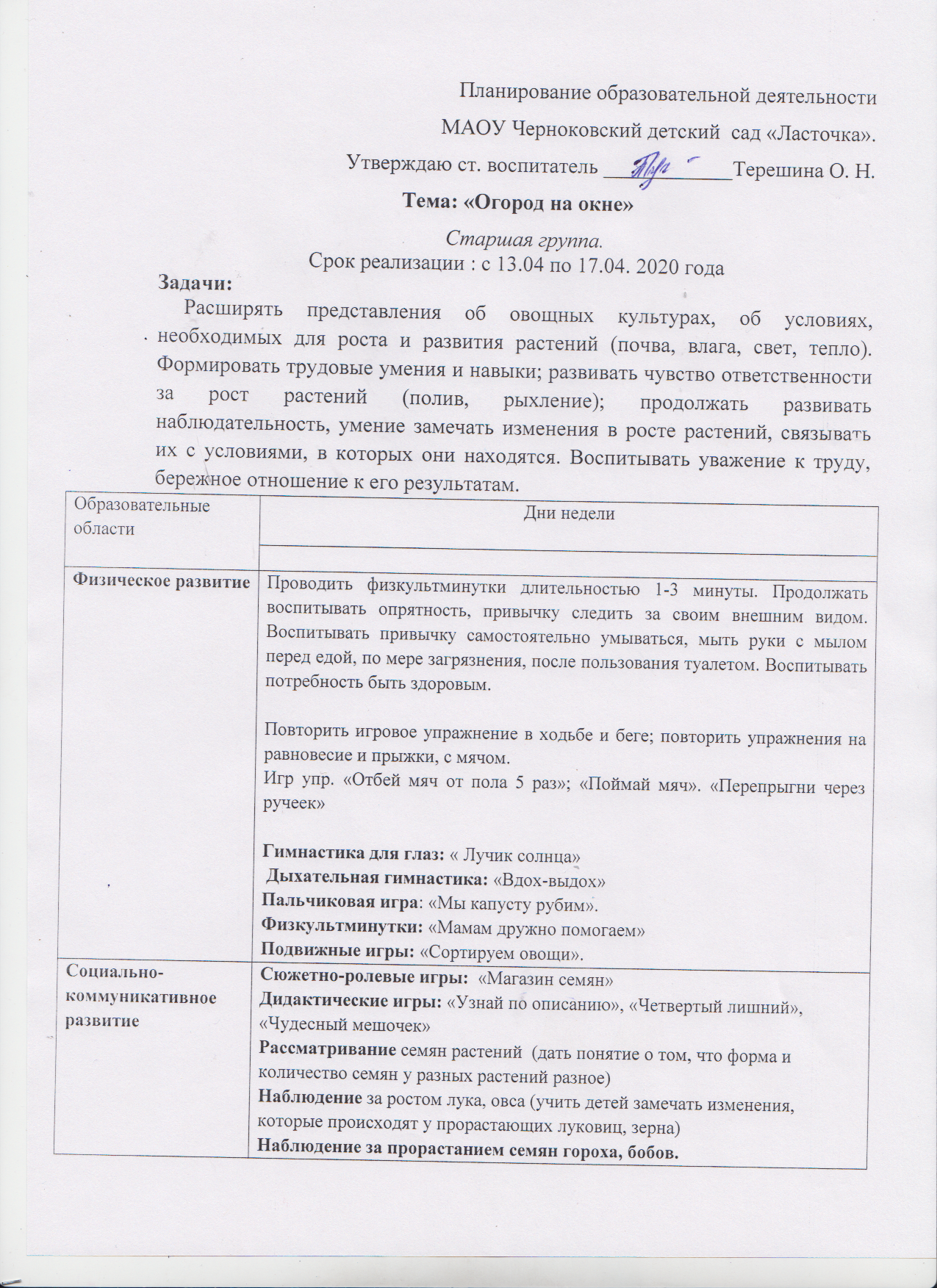 Познавательное развитиеФормирование целостной картины мира, расширение кругозора.  Предметное и социальное окружение.Предложить родителям побеседовать с ребенком на тему «Огород на окне»Задачи: обогатить и уточнить знания детей о выращивании растений; подвести детей к пониманию условий, необходимых для успешного развития растений.Формирование элементарных математических представлений. Игровая деятельность  «дни недели»Задачи: Продолжать учить составлять и решать простые арифметические задачи на сложение и вычитание чисел в пределах 10; Упражнять в умении ориентироваться на листе бумаги в клетку. Развивать умение последовательно называть дни недели, месяцы и времена года.. Развивать память, внимание, логическое мышление.Предложить родителям  поиграть с детьми в такие игры: «Сосчитай до 10;20»,  «Сколько будет..», «Назови дни недели»,  «Рисуем по клеточкам»Конструирование «Бабушкин огород» Задачи: Продолжать развивать умение создавать разнообразные постройки и конструкции. Закреплять умение строить по схеме, самостоятельно подбирать необходимый строительный материал. Речевое развитиеЧтение сказки «Снегурочка»   Задачи: Познакомить детей с народной сказкой, с образом Снегурочки.Предложить родителям прочитать сказку Речевое развитиеЧтение сказки «Снегурочка»   Задачи: Познакомить детей с народной сказкой, с образом Снегурочки.Предложить родителям прочитать сказку«Художественно – эстетическое развитие»Рисование « Лук-лучок», «Пасха», «Пасхальное яйцо»Рисование по замыслуЗадачи:  Закреплять умение рисовать по собственному замыслу, самостоятельно продумывать содержание, композицию рисунка, подбирать материал для рисования, доводить задуманное до конца. Развивать творчество, воображение.Лепка «Пасхальное яйцо»Аппликация « Овощи на тарелке» Задачи: Закреплять умение разрезать бумагу на короткие и длинные полоски; вырезать круг из квадрата, овал из прямоугольника«Художественно – эстетическое развитие»Рисование « Лук-лучок», «Пасха», «Пасхальное яйцо»Рисование по замыслуЗадачи:  Закреплять умение рисовать по собственному замыслу, самостоятельно продумывать содержание, композицию рисунка, подбирать материал для рисования, доводить задуманное до конца. Развивать творчество, воображение.Лепка «Пасхальное яйцо»Аппликация « Овощи на тарелке» Задачи: Закреплять умение разрезать бумагу на короткие и длинные полоски; вырезать круг из квадрата, овал из прямоугольникаЧтениеПредложить родителям список литературы для чтенияОтрывок из сказки «Приключения Чиполлино» Родари Джонни; Сказка «Вершки и корешки»; р.н.с. «Репка»; белорусская сказка «Пых»;  Заучивание стихотворения А.Барто «Огуречик, огуречик»Отгадывание загадок об овощах, о цветах.Два дня в неделю чтение по выбору детей.БезопасностьПредложить родителям побеседовать на тему «Грязные руки» Задачи: объяснить ребенку как влияет качество мытья рук на здоровье человека, донести до ребенка к чему может привести несоблюдение правил личной гигиены..Наблюдения Наблюдение за изменениями в природе (день прибывает, солнце начинает пригревать, побежали ручьи). Наблюдение за погодой (ветром, облаками)«Труд» Посадка семян овощей, цветов (обогащать личный трудовой опыт в процессе работы).  Закреплять умение выполнять различные поручения, связанные с уходом за рассадой (поливать, рыхлить почву). Закреплять умение замечать и самостоятельно устранять непорядок в своем внешнем виде. Самостоятельная деятельностьРассматривание иллюстраций «Семена овощей»;  «Что растет на огороде», Настольные игры, домино, мозаика, настольный конструктор.Рисование: «овощи», обведи через трафарет и раскрась; лепка: «цветы»аппликация: по замыслуВзаимодействие с семьями детейСоздание мини огорода на подоконнике.Рекомендации родителям пособий для домашних занятий с детьмиРекомендации родителям по домашнему чтению